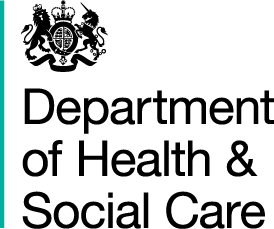 UK Rare Diseases Framework Board terms of referenceTerms of referenceFollowing the publication of the UK Rare Diseases Framework, the Department of Health and Social Care (DHSC) is establishing the UK Rare Diseases Framework Board as a UK- wide body to oversee the delivery of the Framework, by providing co-ordination and alignment to rare disease policy across the four nations.The purpose of the UK Rare Diseases Framework Board is to:be a mechanism for collaborative work by harnessing the outputs from across the rare diseases landscape including developments in advanced medicines and investment in researchprovide co-ordination and alignment during development of policies concerning therapeutic and diagnostic technologies for rare diseases, and their potential for patient benefitsupport and co-ordinate delivery of the UK Rare Diseases Framework which will be carried out through nation-specific action plansmaintain awareness across all four nations of action plans and progress and inform of any challenges or new opportunitiesmake proposals for patient and public involvement, research activities, skills and training, industry involvement and on regulatory requirements, and guidancework collaboratively with the UK Rare Diseases Forum on strategic issues The UK Rare Diseases Framework Board will engage with the refreshed UK Rare Diseases Forum and with other relevant work across all four nations of the UK through existing mechanisms appropriate to the remit of the DHSC and members.MembershipThe ChairThe UK Rare Diseases Framework Board will be co-chaired by Dr Jeanelle de Gruchy, Deputy Chief Medical Officer of England and a rotating position between Professor Graham Ellis (DCMO Scotland), Professor Chris Jones (DCMO Wales) and Professor Ian Young (CSA Northern Ireland). The devolved nation co-chair will rotate each meeting.The BoardCore membership will comprise nominated persons from relevant bodies including:Table 1: Core membership of the Rare Diseases Framework BoardThe UK Rare Diseases Framework Board can invite non-members to attend meetings on an ad-hoc basis to provide relevant expertise where required.The SecretariatThe Secretariat will be provided by the Department of Health and Social Care.GovernanceThe UK Rare Diseases Framework Board is convened by the Department of Health and Social Care with representation from all four nations of the UK.The Co-Chairs are responsible for leading the Board and facilitating the effective contribution of all members. The Co-Chairs will facilitate an effective working relationship with each nation’s respective implementation board (names will vary) and the UK Rare Diseases Forum to ensure a seamless flow of information, and that the views of members are given due weight.The UK Rare Diseases Framework Board will have the scope to commission and convene ‘Task and Finish’ groups. The groups will take forward discrete projects on agreed subject areas requiring UK wide collaboration to support delivery of the priorities in the UK Rare Diseases Framework. Task and Finish groups may develop proposals and recommendations for endorsement by the Board which will be taken for consideration in the delivery or implementation groups in the respective nations. Task and finish groups will consider the health and social care structures within each of the devolved nations to support evidence-based rare diseases policy development. Terms of Reference, membership and outcomes for individual Task and Finish groups will be agreed as and when they are commissioned.Minutes of all meetings of the Board will be publicly available through links on the gov.uk website and DHSC Exchange.Communications between the Board and the UK Rare Diseases Forum will be through the chair, except where it has been agreed that an individual member may act on the Board’s behalf.Frequency of meetingsIt is intended that the Rare Diseases Framework Board will meet twice a year, with the potential of ad-hoc meetings between these sessions. In the first year of action plan development there will be additional meetings if required. A record of members’ attendance will be kept via the minutes.ExpensesAll attendees of the UK Rare Diseases Rare Diseases Framework Board, who are not part of the civil or public service, will be entitled to claim reasonable travel expenses forattendance at Framework Board meetings, in line with existing DHSC travel and subsistence policy and rates.Quorum and voting arrangementsMeetings will be quorate when one patient representative is present.The Board has an oversight function and would not ordinarily make executive decisions. However, the co-chairs may exercise discretion as to whether a vote is required - in which case each member will have one equal vote.Organisation or bodyRole or suggested individualsDHSCPolicy leadNorthern Ireland GovernmentPolicy leadWelsh GovernmentPolicy leadScottish GovernmentPolicy leadNHS EnglandSpecialised Commissioning – delivery representativeNHS ScotlandDelivery representativeNHS WalesDelivery representativeHealth and Social Care in Northern IrelandDelivery representativeForum chairStrategic adviceDelivery group/implementation board chairsPolicy advice3 patient representativesPatient representatives